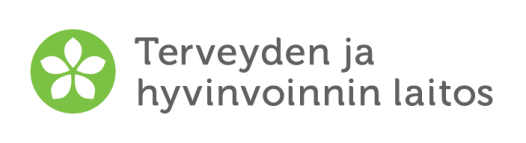 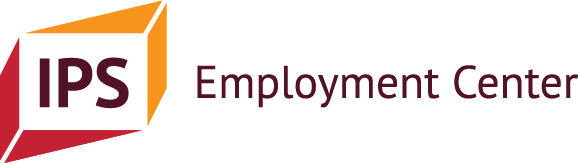 	Skovvi B. BARGOADDIDEAIVVADEAPMI	Beaivemearri: Deavdde dán skovi juohke bargoaddideaivvadeami maŋŋá, man oaivilin lea bargoohcciáššehasa bargguiduvvan ja/dahje bargoaddái oahpásmuvvan. Bargoválbmejeaddji deaivvada vejolaš bargoaddiiguin oktii dahje guktii, ovdal go son ovdanbuktá bargoaddái bargoohcciáššehasaid. Vuosttas deaivvademiid oaivilin lea oahpásmuvvat bargoaddái, sin suorgái ja rekryterendárbbuide. Fuom: Dát skovvi ii geavahuvvo girjet deaivvademiid, mat laktásit bargoaddi juo bálkáhan áššehasaid áššiid dikšumii. Bargoválbmejeaddji namma:  
Bargobáikki namma: 
Deaivvadeami beaivemearri ja diibmoáigi: Ollašuvaigo deaivvadeapmi njunnálagaid?
 Juo 	 Ii  čilge dárkilabbot: Deaivvadeami oaivilin lei: 
 Oahpásmuvvat bargoaddái ja dan rekryterendárbbuide  
 Ságastallat bargoohcciáššehasa birra 	Áššehasa namma: 
			Áššehasa riegádanáigi:  Áššehas lei deaivvadeamis mielde       Áššehas ii lean mieldeDeaivvaduvvon olbmo namma ja bargonamahus: Leago olbmos rekryterenovddasvástádus? 
 Juo 	 Ii           Ii diehtuGallát deaivvadeapmi dán bargobáikki ovddasteaddjiin lei gažaldagas?  Vuosttas    Nubbi    Goalmmát     Njealját    Viđát dahje dan stuorát ortnetlohku Muituimerkejumit (omd. bargoaddi rekryterendárbbut, beroštupmi ovdanbukton bargoohcciáššehassii, jed): Čuovvovaš lávki: 